от       ______ 2020 года  № Об организации проведения мероприятий по срочному захоронению трупов в военное время и в крупномасштабных чрезвычайных ситуациях, авариях и катастрофах на территории  Звениговского муниципального района Республики Марий ЭлВ соответствии с Федеральными законами Российской Федерации от 12.01.1996 г. № 8-ФЗ «О погребении и похоронном деле», от 12 февраля . № 28-ФЗ «О гражданской обороне», принимая во внимание «Методические рекомендации по организации мероприятий по срочному захоронению трупов в военное время», утвержденные Приказом МЧС России 31.12.2015 г. № 2-4-87-63-11 и в целях организации срочного захоронения трупов в военное время и в крупномасштабных чрезвычайных ситуациях, авариях и катастрофах на территории Звениговскиого  муниципального района, руководствуясь п.6.1., п.6.3., п. 6.10. Положения об Администрации Звениговского муниципального района Республики Марий Эл, Администрация  Звениговского муниципального района Республики Марий Эл ПОСТАНОВЛЯЕТ:1.Утвердить Положение о порядке ведения похоронного дела в военное время и в крупномасштабных чрезвычайных ситуациях, авариях и катастрофах на территории  Звениговского муниципального района, согласно приложению  1.2.Признать утратившим силу постановление Администрации МО «Звениговский муниципальный район» от 29 февраля 2012 года  № 85 «О порядке ведения похоронного дела в особый период на территории муниципального образования «Звениговский муниципальный район».3.Контроль за исполнением настоящего постановления возложить на первого заместителя главы Администрации Звениговского муниципального района  С.И.Ермолаева.4. Настоящее постановление вступает в силу после его официального опубликования в газете муниципального автономного учреждения «Редакция Звениговской районной газеты «Звениговская неделя».Рыбакова М.В.Приложение 1 к постановлению АдминистрацииЗвениговского муниципального района Республики Марий Элот «___» ___________ 2020 г. №____П О Л О Ж Е Н И Ео порядке ведения похоронного дела в военное время и в крупномасштабных чрезвычайных ситуациях, авариях и катастрофах на территории Звениговского муниципального района Республики Марий Эл1. Общие положенияНастоящее Положение разработано в соответствии с Федеральными законами Российской Федерации от 12.01.1996 г. № 8-ФЗ «О погребении и похоронном деле», от 12 февраля . № 28-ФЗ «О гражданской обороне», «Методическими рекомендациями по организации мероприятий по срочному захоронению трупов в военное время», утвержденными Приказом МЧС России 31.12.2015 г. № 2-4-87-63-11.  Основными мероприятиями по гражданской обороне, осуществляемыми в целях решения задачи, связанной со срочным захоронением трупов в военное время, являются: заблаговременное определение мест возможных захоронений;создание, подготовка и поддержание в готовности сил и средств гражданской обороны для обеспечения мероприятий по срочному захоронению трупов;организация и проведение мероприятий по осуществлению опознания, учета и захоронения с соблюдением установленных законодательством правил;организация санитарно-эпидемиологического надзора.2.  Заблаговременное определение мест возможных захороненийРешение о создании межпоселенческих мест захоронения принимается Администрацией Звениговского муниципального района Республики Марий Эл. Существуют следующие виды захоронений трупов или останков умерших - путем предания:земле (захоронение в могилу);огню (кремация с последующим захоронением урны с прахом);воде.Местами захоронения являются отведенные в соответствии с этическими, санитарными и экологическими требованиями участки земли для захоронения тел (останков) погибших (умерших), в том числе для захоронения урн с прахом погибших (умерших) (пеплом после сожжения тел (останков) погибших (умерших), далее - прах).Выбор земельного участка для размещения места захоронения осуществляется в соответствии с правилами застройки населенного пункта с учетом гидрогеологических характеристик, особенностей рельефа местности, состава грунтов, предельно допустимых экологических нагрузок на окружающую среду, а также в соответствии с санитарными правилами и нормами и должен обеспечивать неопределенно долгий срок существования места погребения.Места захоронения должны размещаться на расстоянии не менее 300 метров от границ селитебной территории.Предоставление земельного участка для размещения места погребения осуществляется в соответствии с земельным законодательством, а также в соответствии с проектной документацией, утвержденной в порядке, установленном законодательством Российской Федерации и законодательством Республики Марий Эл.Размер земельного участка для захоронения определяется с учетом количества жителей населенного пункта, а также с учетом вместимости уже имеющихся кладбищ, но не может превышать 40 га.Участок, отводимый под захоронение, должен удовлетворять следующим требованиям:иметь уклон в сторону, противоположенную от населенного пункта, открытых водоемов, а также при использовании населением грунтовых вод для хозяйственно-питьевых и бытовых целей;не затопляться при паводках. Места возможных захоронений должны размещаться на расстоянии:от жилых, общественных зданий, спортивно-оздоровительных и санаторно-курортных зон в соответствии с санитарными правилами по санитарно-защитным зонам и санитарной классификации предприятий, сооружений и иных объектов;от водозаборных сооружений централизованного источника водоснабжения населения не менее 1000 м с подтверждением достаточности расстояния расчетами поясов зон санитарной охраны водоисточника и времени фильтрации.3.  Создание запасов средств для проведения срочногозахоронения трупов в военное времяСоздание и накопление материально-технических средств для проведения срочного захоронения трупов и средств обеззараживания производится органами местного самоуправления на соответствующих территориях в составе запасов для нужд гражданской обороны исходя из прогнозируемых объемов работ по срочному захоронению трупов.Примерная номенклатура запасов, необходимых для осуществления срочного захоронения трупов:средства индивидуальной защиты кожи и органов дыхания для персонала НФГО, предназначенных для захоронения трупов в военное время;запасы гробов (материалов для изготовления гробов);мешки патологоанатомические;дезинфицирующие вещества (хлорная известь);горюче-смазочные материалы (для транспортного обеспечения).4.  Организация и проведение мероприятий по осуществлениюопознания, учета и захоронения с соблюдением установленныхзаконодательством правилДля организации похорон создается комиссия, в состав которой включаются все представители, на которых возлагаются обязанности по оформлению документов на умерших, хранению тела, изготовлению гроба, подготовке могилы  При проведении группового погребения захоронение может производиться как в индивидуальные могилы, так и в общую для данной группы умерших. В случаях, когда групповое погребение проводится для группы лиц, состоящих из военных и гражданских лиц, воинские почести следует отдавать всей группе умерших.Погребение может производиться только при наличии медицинского и государственного свидетельств о смерти и после идентификации (опознания) личности умершего. В случае, когда идентификация личности по внешним признакам затруднена, должна проводиться генетическая экспертиза. Генетическая экспертиза проводится по требованию медицинского учреждения, выдающего свидетельство о смерти, органов внутренних дел, МЧС России, Минобороны России. Медицинское свидетельство в этом случае выдается на основании результатов экспертизы.Не допускается погребение в одном гробу, капсуле или урне останков или праха, соответственно, нескольких умерших.После погребения составляется акт.Захоронение не кремированных останков должно производиться в соответствии с действующим законодательством Российской Федерации.Перевозка умерших к месту захоронения осуществляется специализированным транспортом. Допускается использование другого вида автотранспорта для перевозки умерших за исключением автотранспорта, используемого для перевозки пищевого сырья и продуктов питания.5. Порядок транспортировки и доставки тел погибших (умерших) к местам погребенийТранспортировка и доставка погибших (умерших) к местам погребения осуществляется в кратчайшие сроки с подготовленных площадок от моргов и хранилищ трупов, с оформленными документами на погребение. Транспортировка трупов осуществляется на специально выделенном транспорте с использованием брезентов или бумажных мешков.Члены команд обеспечиваются специальными комбинезонами или рабочей одеждой, перчатками и фартуками из плотной ткани, а при работе на зараженной территории – средствами индивидуальной защиты. На месте гибели врачом и сотрудником правоохранительных органов устанавливается причина смерти погибшего.В морге врачом патологоанатомом в результате вскрытия оформляется врачебное свидетельство о смерти.Органы ЗАГС на основании врачебного свидетельства о смерти выдают государственное (гербовое) свидетельство о смерти, которое является основанием для выдачи тела родственникам или сопровождающим труп к месту погребения, кремации.Перевозку погибших (умерших) к месту погребения осуществляют специальные службы на оборудованном автотранспорте. При необходимости допускается использование автотранспорта других ведомств, не перевозящего пищевое сырье и продукты питания. Отличительные знаки на транспортные средства, привлекаемые для перевозки трупов, выдаются военными комендатурами.По окончании перевозки и захоронения погибших (умерших) транспорт должен в обязательном порядке пройти дезинфекцию дезинфицирующими средствами, разрешенными к применению в установленном порядке.После дезинфекции проводится санитарно-эпидемиологический и дозиметрический контроль автотранспорта.Санитарно-опасный материал (перевязочный, подстилочный, обрывки одежды и  пр.) уничтожаются сжиганием, а отбросы собираются и закапываются в ямы и воронки от снарядов.6. Порядок регистрации и учета массовых погребенийРегистрация и учет массовых захоронений производится на общих основаниях в книге захоронений кладбищ, на которых определены номера участков для погребения в братских могилах.Администрацией кладбища, на котором производится захоронение, либо ритуальной службой составляется акт в 3-х экземплярах, в котором указывается:дата захоронения;регистрационный номер захоронения;номер участка захоронения;количество захороненных;номер свидетельства о смерти и дата его выдачи, орган его выдавший, на каждого захороненного;номер танатологического отделения, в котором находился труп;регистрационный номер трупа;фамилия, имя, отчество трупа;адрес его обнаружения;адрес его места жительства;дата его рождения;пол.Первый экземпляр акта остается на кладбище.Второй экземпляр акта поступает в архив.  Третий экземпляр акта передается в Департамент здравоохранения.При захоронении неопознанных тел погибших (умерших) их учет производится по той же схеме, только без паспортных данных.7. Использование кремации при ликвидации последствий катастрофКремация - предание тел умерших огню с соблюдением того или иного обряда погребения.Сжигание трупов необходимо проводить особенно в случаях смерти от  особо  опасных  инфекций. Для сжигания 1 трупа отрывают яму длиной в , шириной в  и глубиной в  . Торцовые стороны ямы для  лучшего поступления воздуха должны быть срезаны в виде откосов. Топливо (дрова, уголь, торф) укладывают на дно ямы слоем 1  м и обильно поливают 50- керосина или солярного масла (только не бензина). Поверх трупа, положенного на подготовленный таким образом костер, кладут еще слой  топлива, смоченного тяжелым горючим. Процесс сжигания продолжается около 12 часов и заканчивается  полным испепелением трупа. Если необходимо сжечь несколько трупов, то размер ямы, количество дров, другого топлива и объем жидкого  горючего соответственно увеличивается.8. Финансирование работ по организации массового погребенияФинансирование работ по организации массового погребения в братских могилах и других захоронений жертв военных действий и крупномасштабных катастроф, а также финансирование содержания мест погребений, установка памятников, создание мемориалов должен осуществляться в соответствии с расходными обязательствами за счет средств соответствующих бюджетов в соответствии с действующим законодательством.__________ 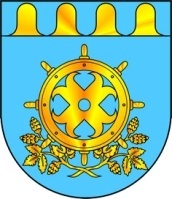 МАРИЙ ЭЛ РЕСПУБЛИКЫН ЗВЕНИГОВОМУНИЦИПАЛ РАЙОНЫН АДМИНИСТРАЦИЙЫНАДМИНИСТРАЦИЯЗВЕНИГОВСКОГО МУНИЦИПАЛЬНОГО РАЙОНАРЕСПУБЛИКИ МАРИЙ ЭЛПУНЧАЛПОСТАНОВЛЕНИЕИ.о.главы Администрации                                                С.И.Ермолаев